                  St. Felicitas Church                                       13322 Church RoadCarlyle, IL 62231Phone: 594-3040 Fax: 594-3040stfelbp@wisperhome.comFather Ed Schaeferbelpsros@outlook.comCell: 618-526-4118Father Tom KilleenParish Pastoral Council: Justin Benhoff, Gene Bickl, Cindy Gnaedinger, Joe LuebbersFinance Council: Mary Huelsmann, John Ketterer, Dan Potthast, Allen Thole and Margie McQuade.Parish Trustees:  Barry Hampel and Alan HeldorferAdministrative Asst:  Deb Rakers 618-698-9141 or 618-594-3040Third Sunday in Ordinary TimeWe gather together today to worship the Lord, as faithful people have done throughout history.  Two noteworthy examples are described in our readings.  When Ezra the priest read the Torah in the streets of Jerusalem after the Jewish people had returned from exile, it brought people to tears.  When Jesus read from the prophets Isaiah in his hometown synagogue, he revealed that he himself was the fulfillment of that passage.  As we worship today on this ordinary day in Ordinary Time, let us consider the blessing of being able to listen to the word of God and to partake in this Eucharist feast.“Today is holy to our Lord,” Ezra proclaimed toward the end of today’s first reading, for the people were able to gather to worship for the first time in over fifty years.  What joy it must have inspired!  In the Gospel, Jesus announces that the prophecies of glad tidings to the poor, liberty to captives, and freedom for the oppressed are fulfilled in his presence.  What an astonishing claim!  Let us listen to scripture, realizing that we are inheritors of this profound legacy of God’s word.                      Question of the Week                   In what ways am I poor, oppressed or held captive?  How does the Lord’s promise speak to me?  How can I bring glad tidings to those who are poor and oppressed?Sr. Diane was put on Hospice due to her breathing difficulties.  Please keep her in your prayers.  Her address is Veronica House, 12284 DePaul Drive, Bridgeton, Mo.63044.  She would love receiving cards.Knights of Columbus will pass out roses after Mass to promote the life of an unborn.                           WEEKLY  OFFERING                              01-16-22                           Envelopes 29               Envelopes Total……….$1245.00                            Lose Collection……………$64.00            Grand Total……………$1309.00Our monthly income for December 2021 was 6964.00 and our monthly expenses totaled $7046.00.  Please give as you are able.Thank you for your generosity!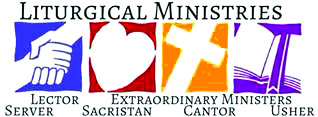 JANUARY  23:  9:30 a.m.LECTOR:  Alayna BenhoffMINISTER OF HOLY COMMUNION:  Cindy GnaedingerGIFT BEARERS:  Gress familySERVERS:  PSR classUSHERS:  Alvin Huels and Craig DiekemperMUSCIAN:  Lisa McquadeJANUARY  30:  9:30 a.m.LECTOR:  Jackie AlbersMINISTER OF HOLY COMMUNION:  Lisa VossGIFT BEARERS:  volunteerSERVERS:  PSR studentsUSHERS:  Barry & John HampelMUSCIAN:  Maribeth Detmer\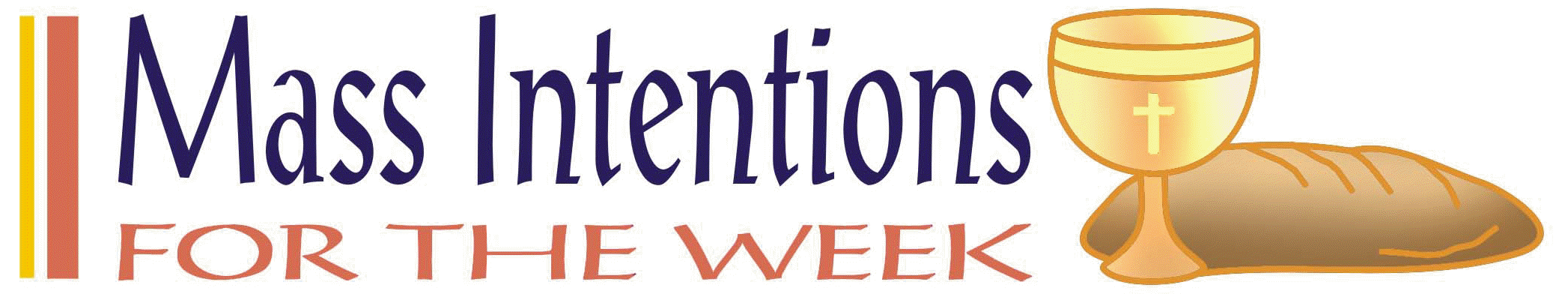 January 23:  pray for a mild winterJanuary 30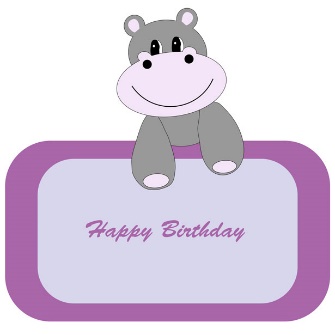 Aiden Voss – January 29___________________________________________                  VOCATION CORNERSJanuary 23 – My parents gave me and my siblings a joyful and loving childhood where the beauty of the Catholic faith shone brightly.  They sent us to a school in Madrid operated by the sisters of the Company of the Savior, whose chrism is to cooperate with parents by providing a strong education in a faithful catholic environment.  The joy, devotion and dedication of the sisters immediately attracted me.  During my last years of high school and my first year of college, I was tempted by new experiences and friendships based on different ideals than those of my youth.  It was Mary who opened my eyes to see deeper.  She brought me back to the heart of Jesus.  Eventually, I embraced His loving call to be only his and joined the Sisters of the Company of the Savior.Sr. Maria Alguacil; Sister of the Company of the Savior; Columbia, Sept. 2021  The Messenger Newspaper Subscription Renewal Weekend is Feb. 5-6.  With your subscription The Messenger can reach more Catholic in southern Illinois, bring you articles from prominent thinkers and local news all designed to give you new insights and hope.www.bellevillemessenger.orgSociety of St. Vincent De Paul Needs Your Help.Please see the bulletin board with supplies and food needed if you can help.St. Rose Parish is having a Mission called “Come Back to Me with All Your Hearts”and would like St. Felicitas Church to join in for an enjoyable, enlightening and will help to renew our Cathholic faith.  Each evening will empower us to reconnect with our fellow parish community.  All family members are welcome and encouraged to attend any or all the evenings.  A social gathering will be held in the cafeteria following each service.  Child care is provided (call Carolyn Alberternst at 618-210-4049 and it’s free).  Speaker will be Redemptorist Father Peter Schavitz who is an excellent speaker.  For more information, go to www.strosechurchil.org and pick up a brochure on table in back of church.  Please let Barry or Deb know if you would like to attend._______________________________________At Sister Thea Catholic School – the only remaining Catholic elementary school in East St. Louis – 100% of the students gtaduate from high school and95% enroll in colleges and universities, trade school and the military!  Your support of The Catholic Service and Ministry Appeal helps to make this possible.  If you have not already done so, please consider making a gift today.  The youngsters at Sister Thea Bowman are counting on you.                      JOB OPENINGSDirector of the Respect Life Apostolate:  The Diocese of Belleville is seeking a part-time (20 hours per week) to educate Catholic on the issues surrounding the Catholic Church’s teachings regarding the dignity of the human person and sanctity of human life.  The Director provides leadership for the RLA and works towards collaboration among offices and agencies within Curia.  Additional information is on the bulletin board with how to apply if interested.Please Update your contact information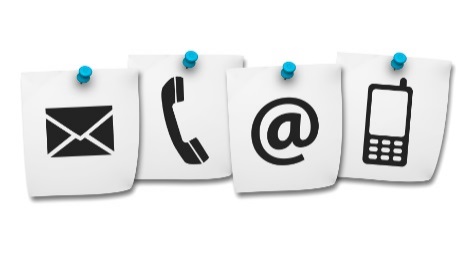 Are your records current? Have you dropped your landline or changed your cell number? Have you moved, been married, divorced, or had a baby? Please help us keep our records up to date.  Please take a form on table in back if your information has changed.Hispanic Minister -  If interested, please see the qualifications and application deadline on the bulletin board.Director of the Respect Life Apostolate – The Diocese of Belleville is seeking a part-time (20 hours per week) to educate Catholics on the issues surrounding the Catholic Church’s teaching regarding the dignity of the human person and sanctity of human life.  The Director provides leadership for the RLA and works towards collaboration among offices and agencies within the Curia.  Additional information is on bulletin board with directions how to apply, but application deadline is Febuary 11, 2022.___________January 9:  9:30 a.m.LECTOR:  Jackie AlbersMINISTER OF HOLY COMMUNION:  Joe LuebbersGIFT BEARER:  Arlene Hilmes FamilySERVERS:  PSR studentsUSHERS:  Alan Heldorfer and Norb RakersMUSCIAN:  Lisa McQuadeWe welcome request for Mass Intentions
You can remember someone who has died recently or many years ago. But the intentions do not have to be just for the dead. They make beautiful gifts for any special occasion: birthdays, anniversaries, or even in thanksgiving. Mass intentions can be made by contacting the parish office or you may drop the following form along with payment in an envelope mark “Mass Intention” in the collection basket. Intentions are $10 per mass.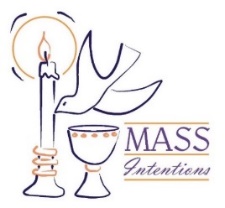 Most dates are open in 2022!!For: ___________________________________Date requested: __________________________Requested by: ___________________________Phone Number: __________________________JANUARY  2:  9:30 a.m.LECTOR:  Ann HampelMINISTER OF HOLY COMMUNION:  Cindy GnaedingerGIFT BEARERS:  volunteersSERVERS:  volunteersUSHERS:  Barry Hampel and Vince LangenhorstMUSCIAN:  Chad SchrageDecember 26:  9:30 a.m.LECTORS:  Millie PeppenhorstMINISTERS OF HOLY COMMUNION:  Joe LuebbersGIFT BEARERS: Rakers familySERVERS: volunteersUSHERS:  Dan Potthast & John HampelMUSCIAN:  Lisa McQuade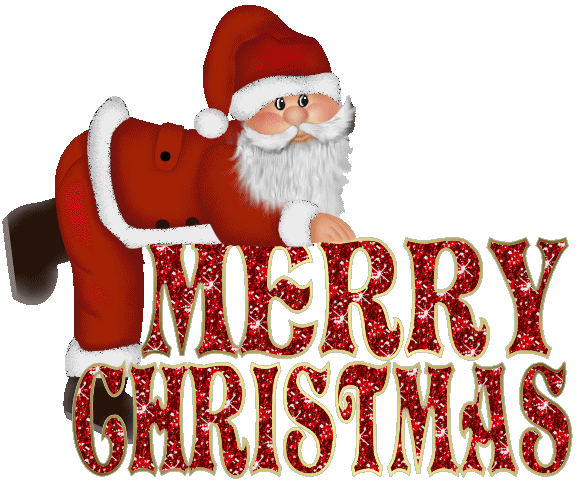 December 19:  9:30 a.m.LECTORS:  Ann HampelMINISTERS OF HOLY COMMUNION:  Lisa  VossGIFT BEARERS: Alvin & Mary Huels FamilySERVERS: PSR ClassMUSICIAN:  Maribeth DetmerUSHERS:  Craig Diekemper & Vince Langenhorst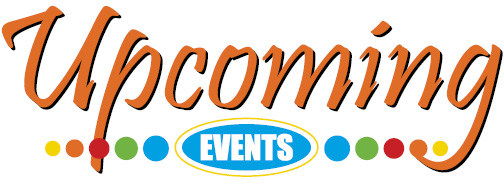 If you would like to be recognized for your birthday or anniversary in the weekly bulletin, please mark your special day in the calendar in the back of churchVolunteers are needed for the Annual Diocesan Christmas Dinner which will be held on Christmas Day.  If interested, please see the Dec 5:  9:30 a.m.LECTORS:  Sue PotthastMINISTERS OF HOLY COMMUNION:  Cindy GnaedingerGIFT BEARERS: Kathy & Mary GressSERVERS: PSR ClassMUSICIAN:  Chad Schrage bulletin board for additional information.December 12:  9:30 a.m.LECTORS:  Alayna BenhoffMINISTERS OF HOLY COMMUNION:  Jackie AlbersGIFT BEARERS: volunteersSERVERS: PSR classMUSICIAN:  Lisa McQuadeUSHERS:  Alvin Huels & Dan KettererNovember 21:  9:30LECTORS:  Jackie AlbersMINISTERS OF HOLY COMMUNION:  Cindy GnaedingerGIFT BEARERS: Vince & Connie BarciszewskiSERVERS: PSR ClassMUSICIAN:  Maribeth DetmerNovember 28:  9:30 a.m.LECTORS:  Sharon BicklMINISTERS OF HOLY COMMUNION:  Joe LuebbersGIFT BEARERS: Potthast or Hampel familySERVERS: volunteersMUSICIAN:  Maryibeth Detmer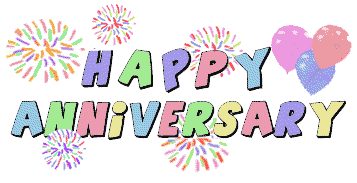 Please Update your contact information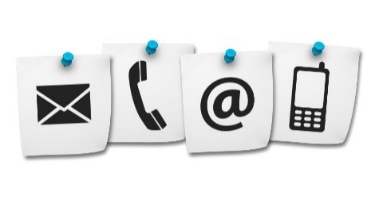 Are your records current? Have you dropped your landline or changed your cell number? Have you moved, been married, divorced or had a baby? Please help us keep our records accurate. Please check the folder on the back table and let us know at the parish office by emailing: stfelbp@wisperhome.com. or drop an envelope in the collection basket with your correct informationOblates Exhibit area at the Shrine of Our Lady  of the Snows from November 19th thru December 31.  This is also a great opportunity for youth service hours.  If interested, please email programs@snows.org or call 618-394-6281 snows,org/wolWith whom will I stand in faith?  How will I keep my eyes fixed on Jesus this day?  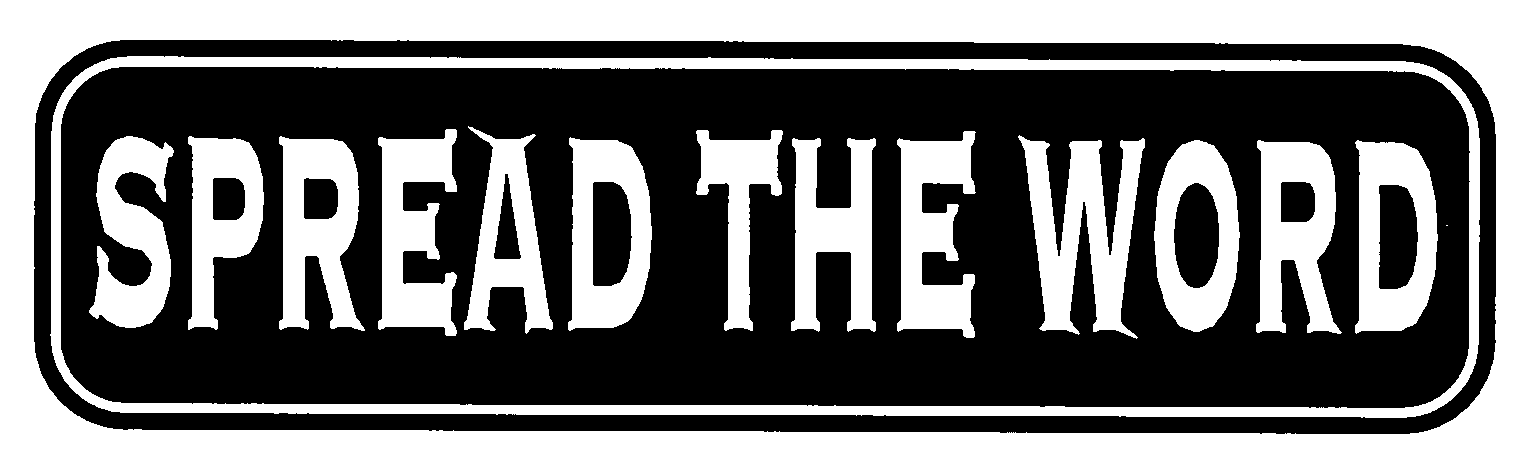 Fliers for the upcoming chicken dinner, which is,  are available in the back of church. Please take some and help spread the word.Worklist and raffle tickets are also available, please pick up your copy to help save with postage cost. Also, please start saving your empty ice cream, 
margarine, etc containers to use for leftover food.Please pray for those who need the Lord’s healing in body, mind or spirit, especially Florence Huelsmann, Margie McQuade, Ramona Haislar, Taylor Marti,  Gerald Hilmes, Ken Wellen,, Jim JansenPlease Update your contact informationAre your records current? Have you dropped your landline or changed your cell number? Have you moved, been married, divorced or had a baby? Please help us keep our records accurate. Please check the folder on the back table and let us know at the parish office by emailing: stfelicitasbeaverprairie@gmail.com.Please Update your contact informationAre your records current? Have you dropped your landline or changed your cell number? Have you moved, been married, divorced or had a baby? Please help us keep our records accurate. Please check the folder on the back table and let us know at the parish office by emailing: stfelbp@wisperhome.com. or drop an envelope in the collection basket with your correct information.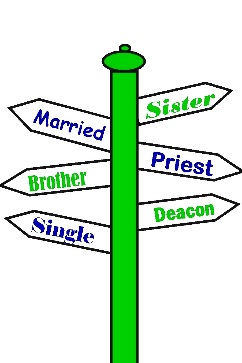 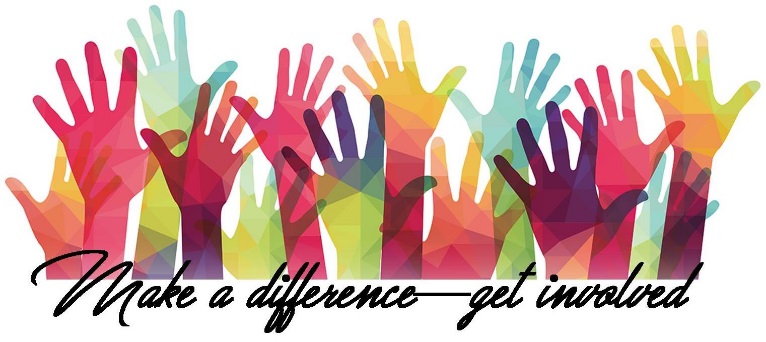 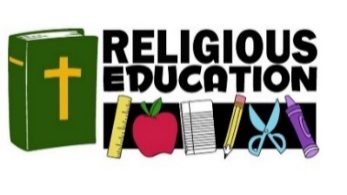 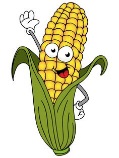 We welcome request for Mass Intentions
You can remember someone who has died recently or many years ago. But the intentions do not have to be just for the dead. They make beautiful gifts for any special occasion: birthdays, anniversaries, or even in thanksgiving. Mass intentions can be made by contacting the parish office or you may drop the following form along with payment in an envelope mark “Mass Intention” in the collection basket. Intentions are $10 per mass.Available upcoming dates:  Sept. 29; Oct. 6, 13 & 27For: ___________________________________Date requested: __________________________Requested by: ___________________________Phone Number: __________________________If you have something you would like posted in the bulletin, please have it to the church office by Wednesday evening
 via email to: stfelbp@wisperhome.com 
or test Lisa by noon on Thursday 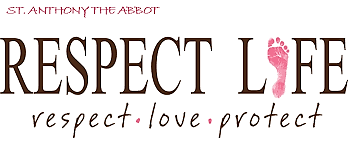 .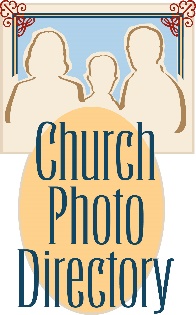 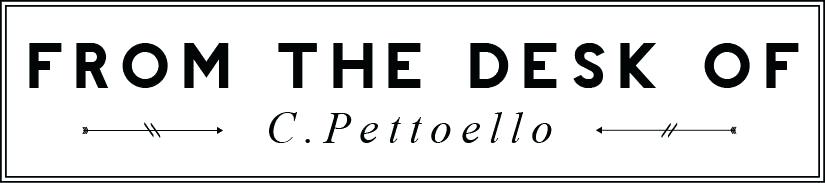 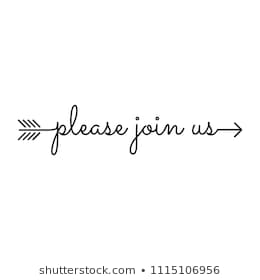 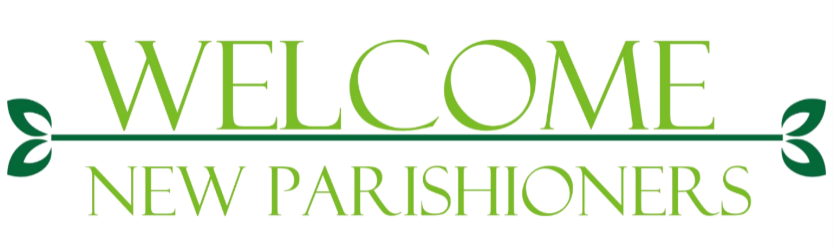 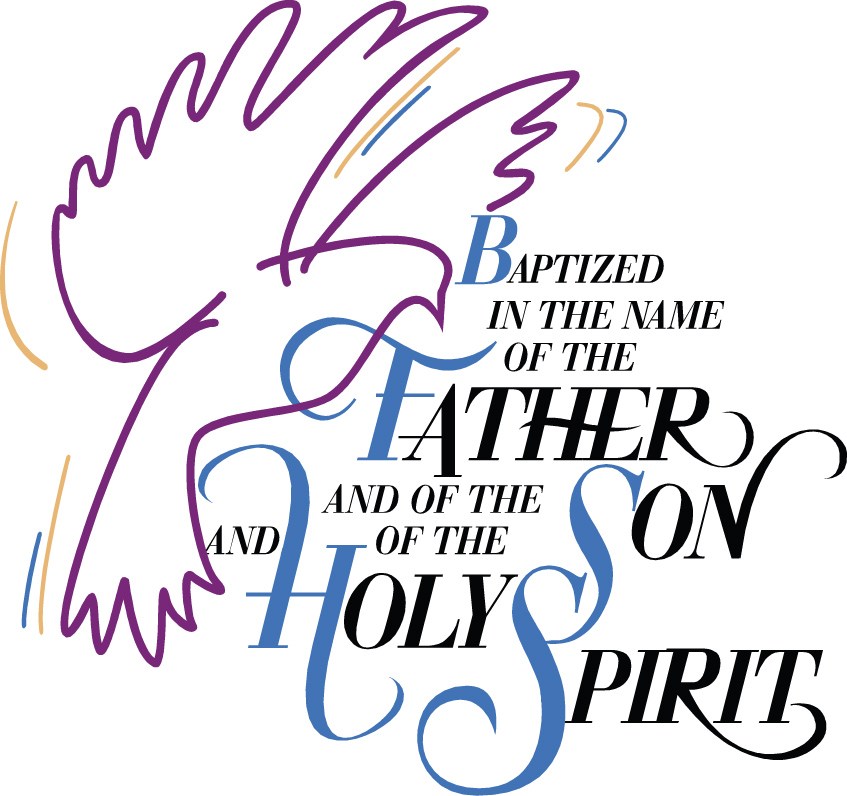 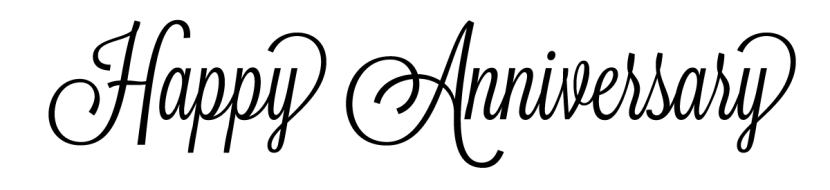 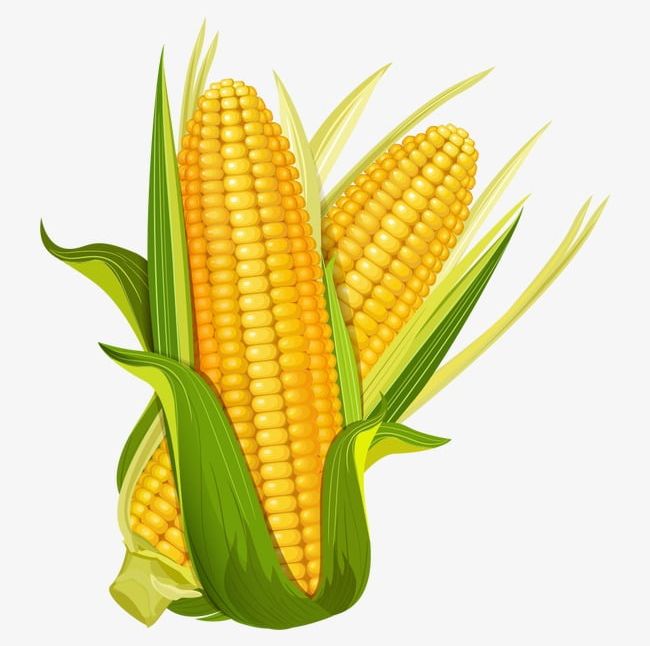 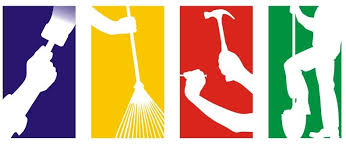 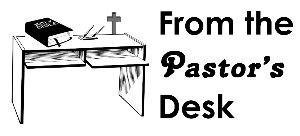  September 5:   9:30amLECTORS:  Millie PeppenhorstMINISTERS OF HOLY COMMUNION: Lisa VossGIFT BEARERS:   Monken’s familySERVERS: Abby, Alex, Alayna, Mariah & MakennaMUSICIAN:  Lisa McQuade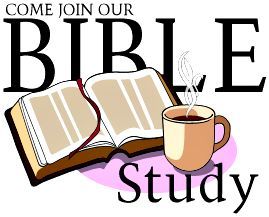 We welcome request for Mass Intentions
You can remember someone who has died recently or many years ago. But the intentions do not have to be just for the dead. They make beautiful gifts for any special occasion: birthdays, anniversaries, or even in thanksgiving. Mass intentions can be made by contacting the parish office or you may drop the following form along with payment in an envelope mark “Mass Intention” in the collection basket. Intentions are $10 per mass.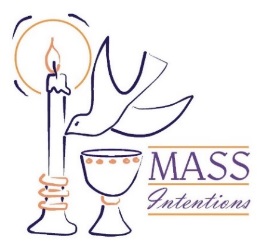 For: ___________________________________Date requested: __________________________Requested by: ___________________________Phone Number: __________________________